Publicado en Valencia el 03/07/2015 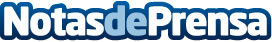 Tuinper lanza su franquiciado en ValenciaEsta franquicia tiene como objetivo ser un referente en el mercado inmobiliario de la Comunidad Valenciana. Tuinper Valencia permite contactar con clientes y propietarios con unos costes de gestión menores
Datos de contacto:Tuinper Valencia677402543Nota de prensa publicada en: https://www.notasdeprensa.es/tuinper-lanza-su-franquiciado-en-valencia_1 Categorias: Franquicias Inmobiliaria Valencia Emprendedores http://www.notasdeprensa.es